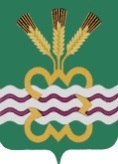 РОССИЙСКАЯ  ФЕДЕРАЦИЯСВЕРДЛОВСКАЯ  ОБЛАСТЬДУМА  КАМЕНСКОГО  ГОРОДСКОГО  ОКРУГАСЕДЬМОЙ  СОЗЫВДвадцатое заседаниеРЕШЕНИЕ  № 20816 марта 2023 годО направлении представителя муниципального образования «Каменский городской округ» из состава Молодежного совета при Главе Каменского городского округа, в Молодежный парламент Свердловской области VI созыва На основании пунктов 12, 13 раздела 3 Положения о Молодежном парламенте Свердловской области, утвержденного постановлением Законодательного Собрания Свердловской области от 18 декабря 2018 года № 1668-ПЗС, пунктов 12, 17, 20 Положения о формировании Молодежного парламента Свердловской области, утвержденного Избирательной комиссией Свердловской области от 18 января 2020 года № 1/8, учитывая Ходатайство Главы муниципального образования «Каменский городской округ», Устава муниципального образования «Каменский городской округ»,  Дума Каменского городского округа Р Е Ш И Л А:1. Направить в Молодежный парламент Свердловской области VI созыва от муниципального образования «Каменский городской округ» члена Молодежного совета при Главе Каменского городского округа Бебенину Татьяну Владимировну.2. В сроки, предусмотренные Положением о формировании Молодежного парламента Свердловской области утвержденного Избирательной  комиссией  Свердловской  области  от  18  января  2020 года № 1/8, постановлением Молодежной избирательной комиссии Свердловской области «О способе и сроках представления документов представителями муниципальных образований в Молодежную избирательную комиссию Свердловской области» от 20 января 2023 года № 1/5, представителю от муниципального образования «Каменский городской округ» в Молодежном парламенте Свердловской области VI созыва  Бебениной Татьяне Владимировне представить настоящее Решение в Молодежную комиссию Свердловской области.3. Настоящее Решение вступает в силу с момента его принятия.         4. Опубликовать настоящее Решение в газете «Пламя» и разместить в сети Интернет на официальном сайте муниципального образования «Каменский городской округ» и на официальном сайте Думы муниципального образования «Каменский городской округ».5. Контроль исполнения настоящего Решения возложить на постоянный Комитет Думы по вопросам законодательства и местного самоуправления (Н.П. Шубина).Председатель Думы Каменского городского округа                          Г.Т. ЛисицинаГлава Каменского городского округа                                                   С.А. Белоусов